UC = units can be found in the Christianity Project.  All other units can be found outlined in the Diocesan Syllabus.Egton CE VA Primary School – Long Term Planning R.E. - Diocese of York Primary Syllabus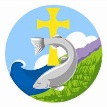 Egton CE VA Primary School – Long Term Planning R.E. - Diocese of York Primary SyllabusEgton CE VA Primary School – Long Term Planning R.E. - Diocese of York Primary SyllabusEgton CE VA Primary School – Long Term Planning R.E. - Diocese of York Primary SyllabusEgton CE VA Primary School – Long Term Planning R.E. - Diocese of York Primary SyllabusKS1KS2AutumnAutumnSpringSummerYEAR12018-19YEAR12018-191.8 Who am I? What does it mean to belong? – 6 hours1.10 How should we care for the world and for others and why does it matter? 6-8 hours1.6 Who is Jewish and how do they live? 10-12 hours1.9 What makes some places sacred to believers?  8-10 hours1.4 What is the ‘good news’ Christians believe Jesus brings? 6-8 hours UCYEAR12018-19YEAR12018-19L2.10 How and why do believers show their commitment during the journey of their life? 8-10 hoursU2.14 How do religions help people live through good times and bad times 6-8 hoursL2.5 Why do Christians call the day Jesus died Good Friday? 4-6 hours  UCU2.10  What does it mean for a Jewish person to follow God 10-12 hoursL2.6 When Jesus left, what next?  6-8 hours UC U2.12  What will make our city/town/village a more respectful place? 6-8 hoursYEAR22019-20YEAR22019-201.2 Who do Christians say made the world? 6-8 hours UC1.3 Why does Christmas matter to Christians? 4-6 hours UC1.5 Why does Easter matter to Christians? 4-6 hours UC1.1 What do Christians believe God is like?  6-8 hours UC1.7 Who is Muslim and what do they believe? 10-12 hoursYEAR22019-20YEAR22019-20L2.1 What do Christians learn from the Creation Story UC 6-8 hoursU2.2 Creation and Science: conflicting or complementary? UC 6-8 hoursL2.9 What are the deeper meanings of festivals? 6-10 hours     U2.7 What difference does the Resurrection make for Christians? 6-8 hours UCL2.4 What kind of world did Jesus want? 6-8 hours UCU2.9 What does it mean for Muslims to follow God? 10 -12 hoursEgton CE VA Primary School – Long Term Planning R.E. Egton CE VA Primary School – Long Term Planning R.E. Egton CE VA Primary School – Long Term Planning R.E. Egton CE VA Primary School – Long Term Planning R.E. Egton CE VA Primary School – Long Term Planning R.E. Egton CE VA Primary School – Long Term Planning R.E. Egton CE VA Primary School – Long Term Planning R.E. KS1KS2AutumnAutumnAutumnSpringSpringSummerYEAR32020-21YEAR32020-211.8 Who am I? What does it mean to belong? – 6 hours1.10 How should we care for the world and for others and why does it matter? 6-8 hours1.6 Who is Jewish and how do they live? 10-12 hours1.6 Who is Jewish and how do they live? 10-12 hours1.9 What makes some places sacred to believers?  8-10 hours1.4 What is the ‘good news’ Christians believe Jesus brings? 6-8 hours UC1.9 What makes some places sacred to believers?  8-10 hours1.4 What is the ‘good news’ Christians believe Jesus brings? 6-8 hours UCYEAR32020-21YEAR32020-21U2.4 Was Jesus the Messiah? 6-8 hours UCL2.2 What is it like to follow God? 8-10 hours UCL2.8 What does it mean to be a Sikh in Britain today? 10-12 hoursU2.6 What did Jesus do to save human beings?  6-8 hours UCL2.8 What does it mean to be a Sikh in Britain today? 10-12 hoursU2.6 What did Jesus do to save human beings?  6-8 hours UCU2.8 What kind of King is Jesus? 6-8 hours UCU2.1 What does it mean if God is holy and loving? 6-8 hours UCU2.8 What kind of King is Jesus? 6-8 hours UCU2.1 What does it mean if God is holy and loving? 6-8 hours UCYEAR42021-22YEAR42021-221.2 Who do Christians say made the world? 6-8 hours UC1.3 Why does Christmas matter to Christians? 4-6 hours UC1.5 Why does Easter matter to Christians? 4-6 hours UC1.1 What do Christians believe God is like?  6-8 hours UC1.5 Why does Easter matter to Christians? 4-6 hours UC1.1 What do Christians believe God is like?  6-8 hours UC1.7 Who is Muslim and what do they believe? 10-12 hours1.7 Who is Muslim and what do they believe? 10-12 hoursYEAR42021-22YEAR42021-22L2.7 What does it mean to be a Hindu in Britain today?  10-12 hoursU2.11 Why do some people believe in God and some people not? 6-8 hours L2.3 What is the Trinity? 6-8 hours UCU2.13 Why is Pilgrimage important to some religious believers? 6-8 hoursL2.3 What is the Trinity? 6-8 hours UCU2.13 Why is Pilgrimage important to some religious believers? 6-8 hoursU2.5 What would Jesus do? 6-8 hours UCU2.3 How can following God being freedom and justice? 6-8 hours UCU2.5 What would Jesus do? 6-8 hours UCU2.3 How can following God being freedom and justice? 6-8 hours UC